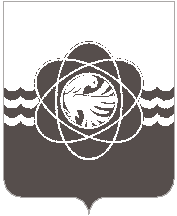 П О С Т А Н О В Л Е Н И Еот  ______14.10.2022____№ __851______В связи с кадровыми изменениямиАдминистрация муниципального образования «город Десногорск» Смоленской области постановляет:	1. Внести в постановление Администрации муниципального образования «город Десногорск» Смоленской области от 13.12.2019 № 1390 «Об утверждении Состава эвакуационной комиссии муниципального образования «город Десногорск» Смоленской области, Положения об эвакуационной комиссии муниципального образования «город Десногорск» Смоленской области и признании утратившими силу некоторых правовых актов Администрации муниципального образования «город Десногорск» Смоленской области»        (в ред., от 02.03.2020 № 200, от 05.02.2021 № 65, от 15.04.2021 № 328, от 30.09.2021 № 893,          от 07.12.2021 № 1094, от 03.02.2022 № 61, от 12.04.2022 № 236, от 22.08.2022 № 598) в приложение № 1 «Состав эвакуационной комиссии муниципального образования «город Десногорск» Смоленской области» (далее – Комиссия) следующие изменения:1.1. Вывести из состава Комиссии:- Воловик Светлану Николаевну;- Новикова Кирилла Витальевича; 1.2. Ввести в состав Комиссии:- Чуковенкову Елену Юрьевну – врио начальника отделения по вопросам миграции ОМВД России по г.Десногорску Смоленской области – начальником группы учета эвакуируемого населения и информации;- Пименову Дарью Александровну – ведущего специалиста, инженера – сметчика Комитета по городскому хозяйству и промышленному комплексу Администрации муниципального образования «город Десногорск» Смоленской области – заместителем начальником группы учета эвакуации материальных и культурных ценностей;- Белолипецкую Алёну Вадимовну – ведущего специалиста по управлению муниципальным имуществом Комитета имущественных и земельных отношений Администрации муниципального образования «город Десногорск» Смоленской области - начальником группы учета эвакуации материальных и культурных ценностей.2. Отделу информационных технологий и связи с общественностью (Е.М. Хасько) разместить настоящее постановление на официальном сайте Администрации муниципального образования «город Десногорск» Смоленской области в сети Интернет.3. Контроль исполнения настоящего постановления возложить на заместителя Главы муниципального образования по социальным вопросам – председателя эвакуационной комиссии муниципального образования «город Десногорск» Смоленской области                 З.В. Бриллиантову и начальника Муниципального бюджетного учреждения «Управление по делам гражданской обороны и чрезвычайным ситуациям» муниципального образования «город Десногорск» Смоленской области Д.П. Сумина.Глава муниципального образования«город Десногорск» Смоленской области 	                                  А.А. НовиковО внесении изменения в постановление Администрации муниципального образования «город Десногорск» Смоленской области от 13.12.2019         № 1390 «Об утверждении Состава эвакуационной комиссии муниципального образования «город Десногорск» Смоленской области, Положения об эвакуационной комиссии муниципального образования «город Десногорск» Смоленской области и признании утратившими силу некоторых правовых актов Администрации муниципального образования «город Десногорск» Смоленской области» 